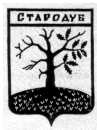 Российская ФедерацияБРЯНСКАЯ ОБЛАСТЬСОВЕТ НАРОДНЫХ ДЕПУТАТОВ СТАРОДУБСКОГО МУНИЦИПАЛЬНОГО ОКРУГАРЕШЕНИЕот 29.11.2021г. № 165г. СтародубО  налоге на имущество физических лиц на территории Стародубского муниципального округа Брянской областиВ соответствии с Федеральным законом от 06.10.2003 г. N 131-ФЗ "Об общих принципах организации местного самоуправления в Российской Федерации", Законом Брянской области от 28.09.2015г. № 80-З «Об установлении единой даты начала применения на территории Брянской области порядка определения налоговой базы по налогу на имущество физических лиц исходя из кадастровой стоимости объектов налогообложения», Законом Брянской области  от 29.05.2020г. №47-З "Об объединении муниципальных образований, входящих в состав Стародубского муниципального района, с муниципальным образованием города Стародуб со статусом городского округа, наделении муниципального образования города Стародуб со статусом городского округа статусом муниципального округа и внесении изменений в отдельные законодательные акты Брянской области",  Совет народных депутатов Стародубского муниципального округа Брянской области  решил:1. Установить и ввести в действие с 1 января 2022 года на территории Стародубского муниципального округа  Брянской области налог на имущество физических лиц (далее – налог).2. Установить ставки налога на имущество физических лиц исходя из кадастровой стоимости объекта налогообложения в отношении:2.1. Жилых домов, частей жилых домов, квартир, частей квартир, комнат, единых недвижимых комплексов, в состав которых входит хотя бы один жилой дом, а также в отношении хозяйственных строений или сооружений, площадь каждого из которых не превышает 50 квадратных метров и которые расположены на земельных участках для ведения личного подсобного хозяйства, огородничества, садоводства или индивидуального жилищного строительства, в следующих размерах:2.2. Гаражей и машино-мест, в том числе расположенных в объектах налогообложения, указанных в подпункте 2.4 настоящего Решения – в размере 0,1 процента кадастровой стоимости объекта налогообложения;2.3. Объектов незавершенного строительства в случае, если проектируемым назначением таких объектов является жилой дом, - в размере 0,3 процента кадастровой стоимости объекта налогооблажения;2.4. Объектов налогообложения, включенных в перечень, определяемый в соответствии с пунктом 7 статьи 378.2 Налогового кодекса Российской Федерации, в отношении объектов налогообложения, предусмотренных абзацем вторым пункта 10 статьи 378.2 Налогового кодекса Российской Федерации, а также в отношении объектов налогообложения, кадастровая стоимость каждого из которых превышает 300 млн. рублей, - в размере 2,0 процента;2.5. Прочих объектов налогообложения – в размере 0,5 процентов.3. Признать утратившими силу Решение Совета народных депутатов города Стародуба   от 20.10.2015 года № 191  "О налоге на имущество физических лиц» (в редакции Решения от 16.12.2019 года № 119), Решение Воронокского сельского Совета народных депутатов от 08.11.2019 г. № 23 «О налоге на имущество физических лиц», Решение Меленского сельского Совета народных депутатов от 13.11.2019 г. № 41 «О налоге на имущество физических лиц», Решение Понуровского сельского Совета народных депутатов от 13.11.2019 г. № 24 «О налоге на имущество физических лиц», Решение Запольскохалеевичского сельского Совета народных депутатов от 14.11.2019 г. № 39 «О налоге на имущество физических лиц», Решение Десятуховского  сельского Совета народных депутатов от 08.11.2019 г. № 40 «О налоге на имущество физических лиц».            5. Настоящее Решение вступает в силу не ранее чем по истечении одного месяца со дня его официального опубликования и не ранее 1-го числа очередного налогового периода по налогу на имущество физических лиц.6. Настоящее Решение разместить на официальном сайте администрации Стародубского муниципального округа, сайте Совета народных депутатов Стародубского муниципального округа Брянской области, сайте Финансового управления администрации Стародубского муниципального округа Брянской области в сети Интернет.Заместитель председателя Совета народных депутатов  Стародубского муниципального округа Брянской области                                                                    И. Н. Козин   Кадастровая стоимость объекта налогообложения      Ставка налогаДо 2,5 млн. рублей (включительно)       0,1 процентаСвыше 2,5 млн. рублей до 5,0 млн. рублей (включительно)       0,2 процентаСвыше 5,0 млн. рублей        0,3 процента